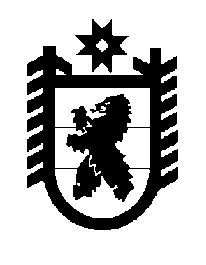 Российская Федерация Республика Карелия    ПРАВИТЕЛЬСТВО РЕСПУБЛИКИ КАРЕЛИЯРАСПОРЯЖЕНИЕот  18 июля 2018 года № 462р-Пг. Петрозаводск 1. Одобрить и подписать Соглашение о взаимодействии между Федеральной антимонопольной службой и Правительством Республики Карелия (далее – Соглашение).2. Определить органом исполнительной власти Республики Карелия, уполномоченным на выполнение условий Соглашения, Министерство экономического развития и промышленности Республики Карелия. 
           Глава Республики Карелия                                                              А.О. Парфенчиков